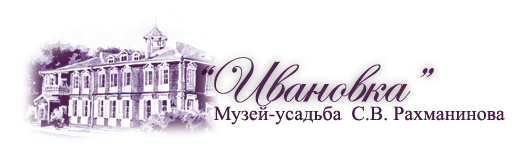 МУЗЕЙ-УСАДЬБА С. В. РАХМАНИНОВА «ИВАНОВКА»ПРЕСС-РЕЛИЗЗВЕЗДНАЯ НОЧЬ В ИВАНОВКЕсуббота, 20 июля 2019 года, 16.00—22.00В субботу, 20 июля 2019 года, в Музее-усадьбе С. В. Рахманинова «Ивановка» состоится проведение ежегодного фестиваля «Звездная ночь в Ивановке». Программа мероприятий «Звездной ночи» начнет свою работу в 16:00 и продлится до 22.00. Посетителям буду предложены новые экспозиции, выставки, концерты, презентации, экскурсии, угощение и многое другое.Программа праздника будет включать в себя большой спектр мероприятий.На аллеях парка расположатся выставки и вернисажи. Пройдут экскурсии по залам Музея и усадьбе. В рамках праздника пройдет «День ухи», во время которого гостям будут предложено угощение: рахманиновская уха и медовуха из Ивановки, состоится чаепитие.Концертная программа будет включать в себя самые разные жанры: концерты классической музыки, фольклор, цыганские песни и танцы, эстрадно-танцевальную программу «Летний эстрадный калейдоскоп». Завершится праздник фейерверком.____________________________________________________________________________МУЗЕЙ-УСАДЬБА С. В. РАХМАНИНОВА «ИВАНОВКА»393481, Россия, Тамбовская область, Уваровский район, д. Ивановкател: +7 (915) 864-10-55; +7 (915) 889-33-40 e-mail: ivanovka@list.ru    www.ivanovka-museum.ru___________________________________________________________________________